OBJECTIVE                                                                                                                                                                               	To make a positive impact in my field of activity leading to Organization growth by efficient and creative application of my value based convictions and professional divinity by putting all my efforts in the work assigned to me in an Organization where I can grow along with the company. PERSONAL INFORMATION _________________________________________________________________________________________________Date of Birth: 		30 September 1985Place of Birth: 		PhilippinesGender: 		FemaleCivil Status: 		SingleHeight: 			5 ft.Weight: 		50 kg.Religion:		Roman CatholicNationality:		Filipino - PhilippinesLanguage/Dialect: 	English  (fluent), Filipino (native)EDUCATIONAL ATTAINMENT _________________________________________________________________________________________________Elementary EducationLa Immaculada Concepcion School - PhilippinesSecondary Education Sacred Heart Academy - PhilippinesCollege Education AMA Computer College - Philippines            Degree: B.S. in Nursing/ Health Care ProvidingVocational 	Infotech Institute of Arts and Sciences - Philippines             Nursing / Care givingPERSONAL STRENGTH _________________________________________________________________________________________________Strong Interpersonal organizational skillsExcellent communication skillsAble to cope up stress/ pressureCan work independently or as part of a teamStrong integrity towards workVery versatile and committed to any jobQUALIFICATION SKILLS _________________________________________________________________________________________________Nursing, Customer Services, Computer Literate, Fluent in English (oral and written).WORK EXPERIENCES_________________________________________________________________________________________________Home CareSharjah, U.A.E.Private Duty Nurse 2014 – 2016Litson Corp.PhilippinesCounter / Cashier 2009 – 2010Ribbon BakeshopPhilippinesCounter / Cashier 2004 – 2005American RestaurantPhilippinesDining Hostess / Front Liner 2003 - 2004TRAINING ATTENDED_________________________________________________________________________________________________The Philippine National Red Cross - PhilippinesBasic Life SupportFirst Aid Training StandardCruz-Rabe Maternity and General Hospital – PhilippinesNurse AssistantPembo Computer Training Center - PhilippinesInformation TechnologyFirst Name of Application CV No: 502644Whatsapp Mobile: +971504753686 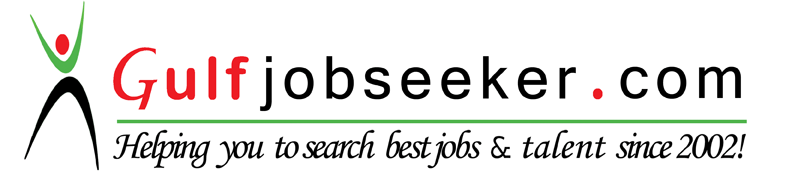 